Příloha č. 1 k Výzvě a zadávacím podmínkám – Podrobná specifikace předmětu plnění veřejné zakázkyPožadované rozměry jednotlivých dveří jsou uvedeny v Příloze č.3Dveřní křídlo vnitřní, otočné, falcové, plné  	                          18 ks - levé, 5 ks - pravé do stávajících ocelových zárubníděrovaná DTD s dřevěným rámempovrchová úprava z CPL tl. 0,2 mm – imitace bukufoliované hranyvrchní kování nerez, klika / klika – viz ilustrační obrázek 1 – 13 ks vrchní kování nerez, WC klika-klika s WC sadou – 10 ks viz ilustrační obrázek 2 zámek vložkový (bez vložky) 72 mm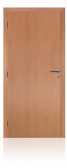 Do celkové nabídkové ceny budou zahrnuty také veškeré související náklady, a to zejména: Demontáž původních dveříMontáž nových dveří a stávajících vložek FAB – včetně možných úprav                                      Likvidace odpaduHrubý úklid po dokončení pracíDopravaOcenění jednotlivých položek (i souvisejících prací) bude přehledně rozepsáno v cenové nabídce.Dveřní křídlo vnitřní, otočné, falcové, prosklené  	                          2ks pravé  do stávajících ocelových zárubníděrovaná DTD s dřevěným rámempovrchová úprava z CPL tl. 0,2 mm – imitace bukufoliované hranyvrchní kování nerez, klika / klika – viz ilustrační obrázek 1zámek vložkový (bez vložky) 72 mm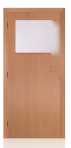 Do celkové nabídkové ceny budou zahrnuty také veškeré související náklady, a to zejména: Demontáž původních dveříMontáž nových dveří a stávajících vložek FAB – včetně možných úprav                                      Likvidace odpaduHrubý úklid po dokončení pracíDopravaOcenění jednotlivých položek (i souvisejících prací) bude přehledně rozepsáno v cenové nabídce.Dveřní křídlo vnitřní, otočné, falcové, plné  	                          2 ks - levé, 3 ks - pravé do stávajících ocelových zárubníděrovaná DTD s dřevěným rámempovrchová úprava z CPL tl. 0,2 mm – imitace bukufoliované hranyvrchní kování nerez, klika / klika – viz ilustrační obrázek 1zámek vložkový (bez vložky) 72 mmDo celkové nabídkové ceny budou zahrnuty také veškeré související náklady, a to zejména: Demontáž původních dveříMontáž nových dveří a stávajících vložek FAB – včetně možných úprav                                      Likvidace odpaduHrubý úklid po dokončení pracíDopravaOcenění jednotlivých položek (i souvisejících prací) bude přehledně rozepsáno v cenové nabídce.Dveřní křídlo vnitřní, otočné, falcové, prosklené  	                          30 ks - levé, 19 ks - pravé do stávajících ocelových zárubníděrovaná DTD s dřevěným rámempovrchová úprava z CPL tl. 0,2 mm – imitace bukufoliované hranyvrchní kování nerez, klika / klika – viz ilustrační obrázek 1 zámek vložkový (bez vložky) 72 mmDo celkové nabídkové ceny budou zahrnuty také veškeré související náklady, a to zejména: Demontáž původních dveříMontáž nových dveří a stávajících vložek FAB – včetně možných úprav                                      Likvidace odpaduHrubý úklid po dokončení pracíDopravaOcenění jednotlivých položek (i souvisejících prací) bude přehledně rozepsáno v cenové nabídce.Dveřní křídlo vnitřní, otočné, falcové, prosklené  	                          2 ks - pravé do stávajících ocelových zárubníděrovaná DTD s dřevěným rámempovrchová úprava z CPL tl. 0,2 mm – imitace bukufoliované hranyvrchní kování nerez, klika / klika – viz ilustrační obrázek 1zámek vložkový (bez vložky)Do celkové nabídkové ceny budou zahrnuty také veškeré související náklady, a to zejména: Demontáž původních dveříMontáž nových dveří a stávajících vložek FAB – včetně možných úprav,                                       Likvidace odpaduHrubý úklid po dokončení pracíDopravaOcenění jednotlivých položek (i souvisejících prací) bude přehledně rozepsáno v cenové nabídce.Ilustrační obrázek 1  	 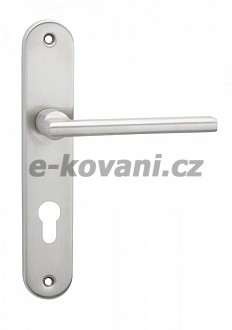 Ilustrační obrázek 2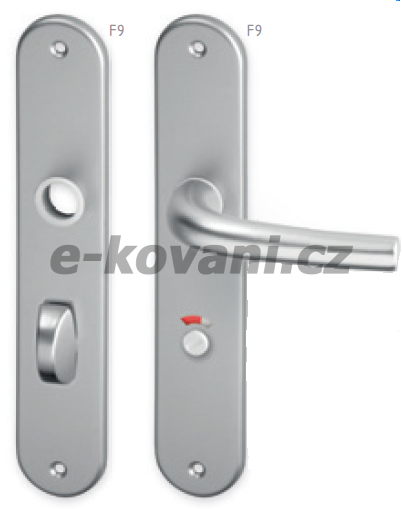 